PLNT2530 Plant Biotechnology    Lab - Plant RegenerationName (ID#): Joe Shlobotnik (01234567) shlobj@myumanitoba.caThis assignment is worth 30 points.1. (15 points) Weekly ObservationsFor each week, fill in the number of days after beginning culture of the explants.  Insert images from your plates which best illustrate the differences between treatments, from week to week. Briefly describe what evidence is seen for hormone effects. Week 1 - _0_ days in cultureWeek 2 - __ days in cultureWeek 3 - __ days in cultureWeek 4 - __ days in cultureWeek 5 - __ days in cultureWeek 6 - __ days in cultureWeek 7 - __ days in cultureWeek 8 - __ days in cultureA 0.5 mg/L 2,4-D
rooting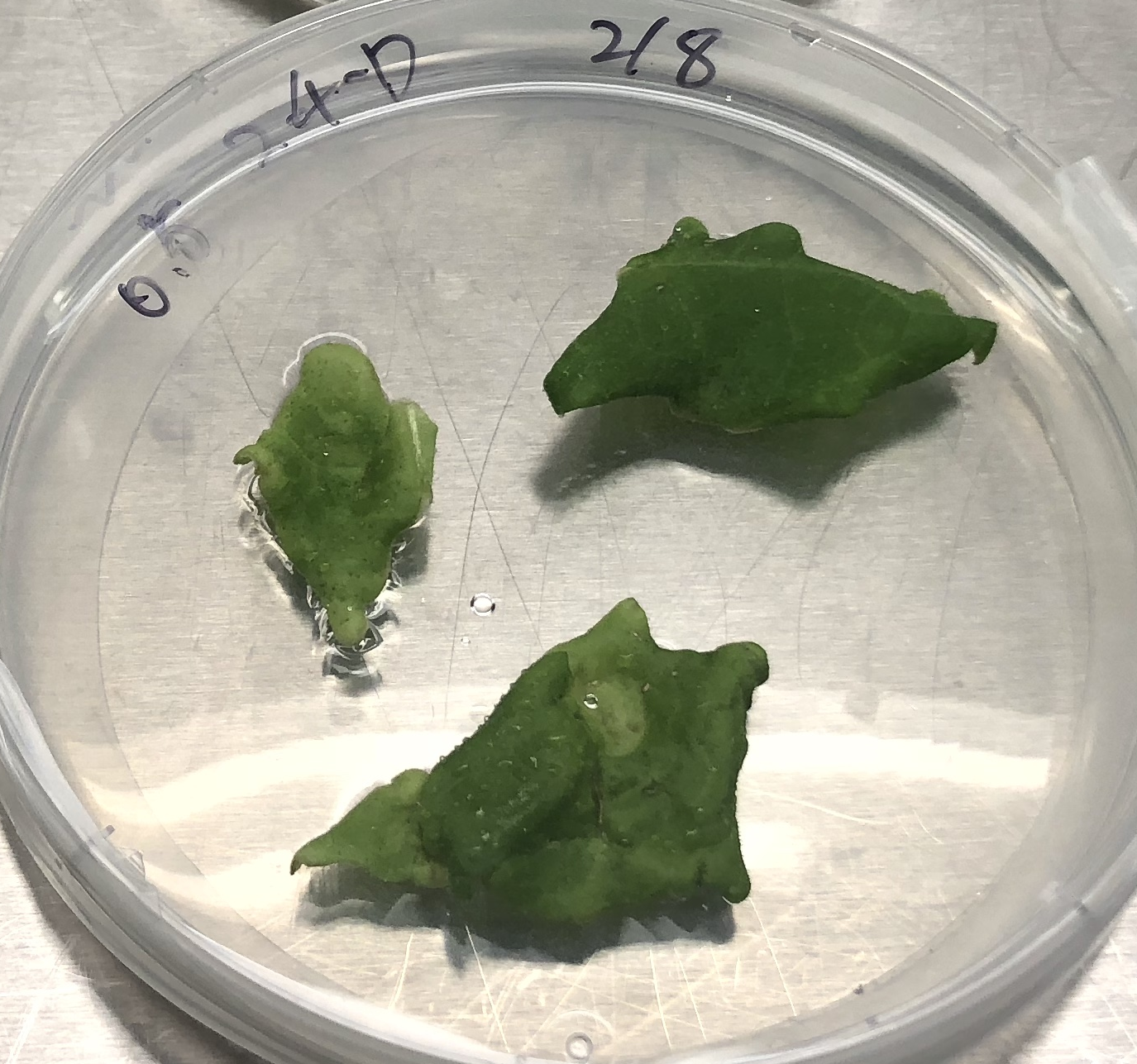 B 2.0 mg/L BAP
shooting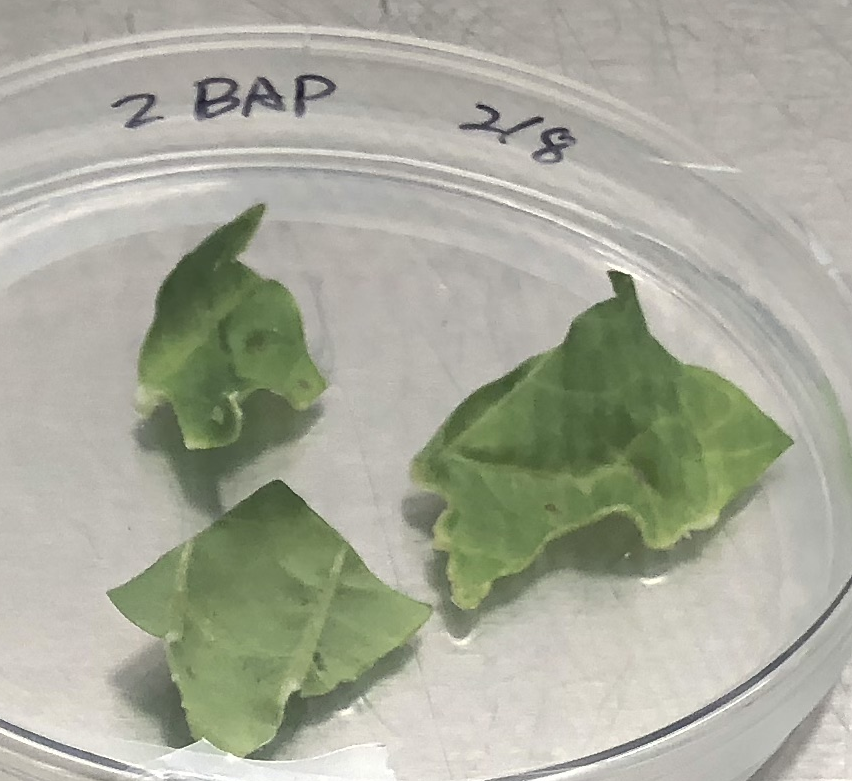 C 2.0 mg/L BAP, 0.5 mg/L 2,4-D
shooting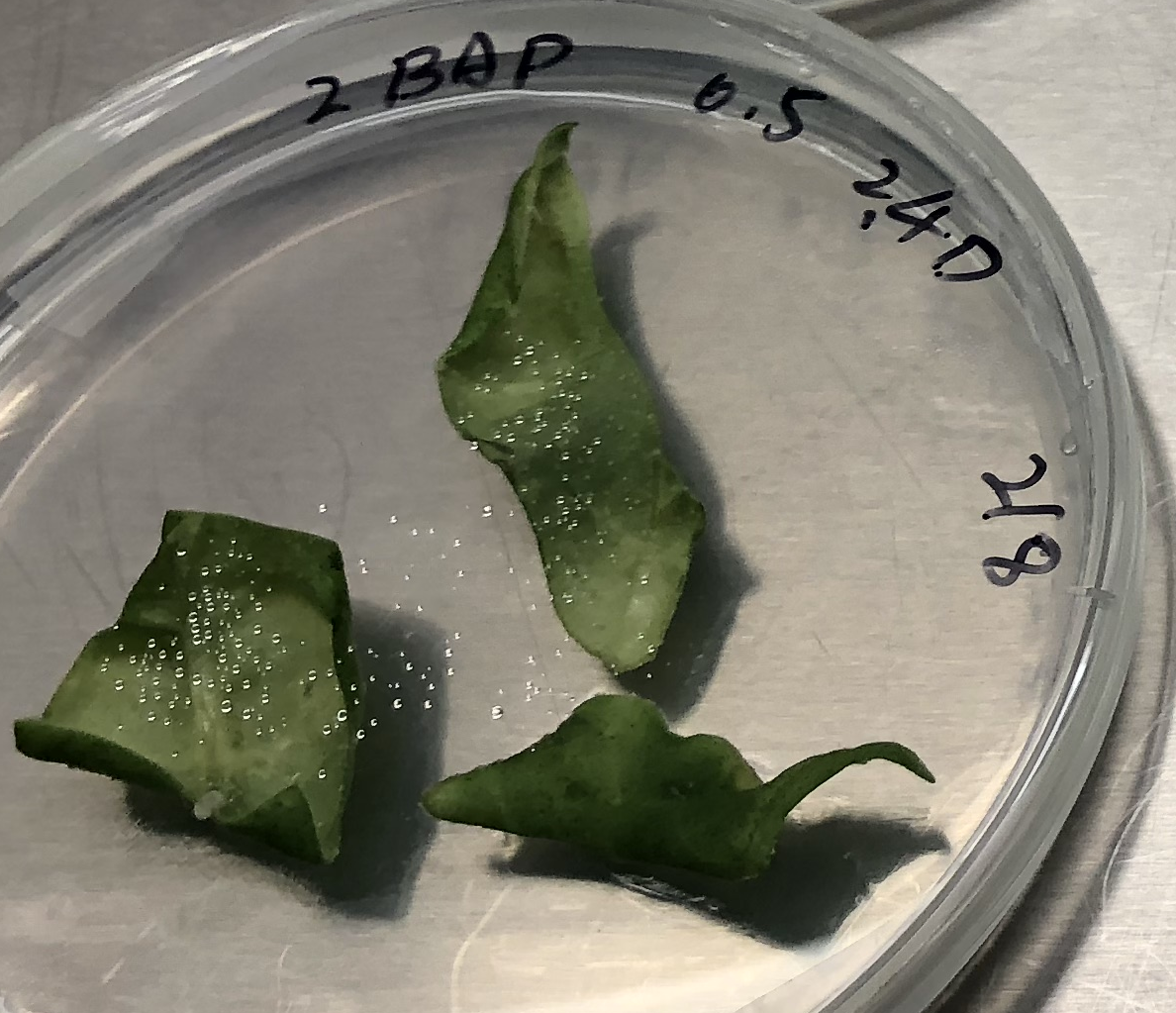 D 2.0 mg/L 2,4-D, 0.5 mg/L BAP
rooting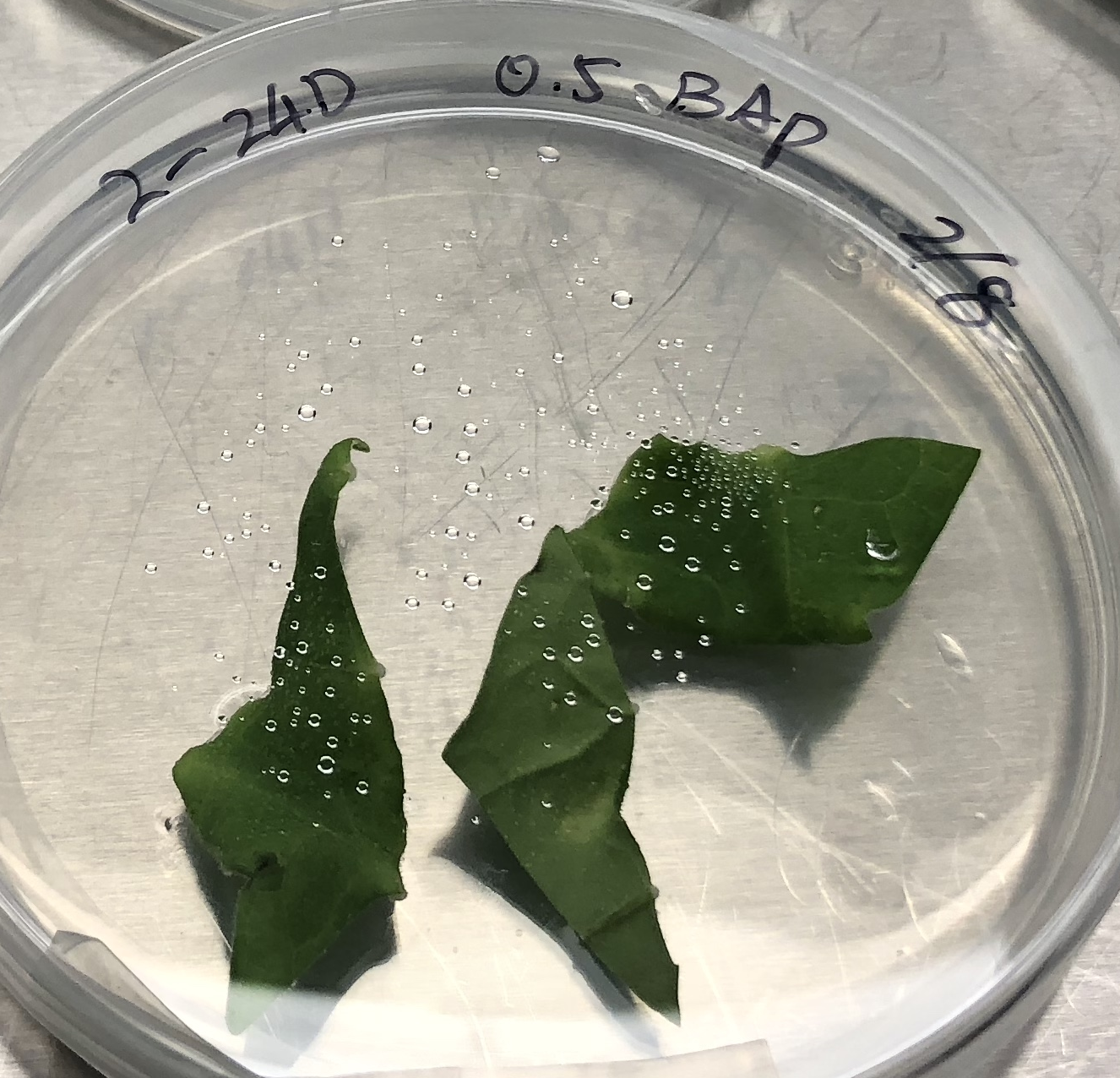 E - Control (no hormones)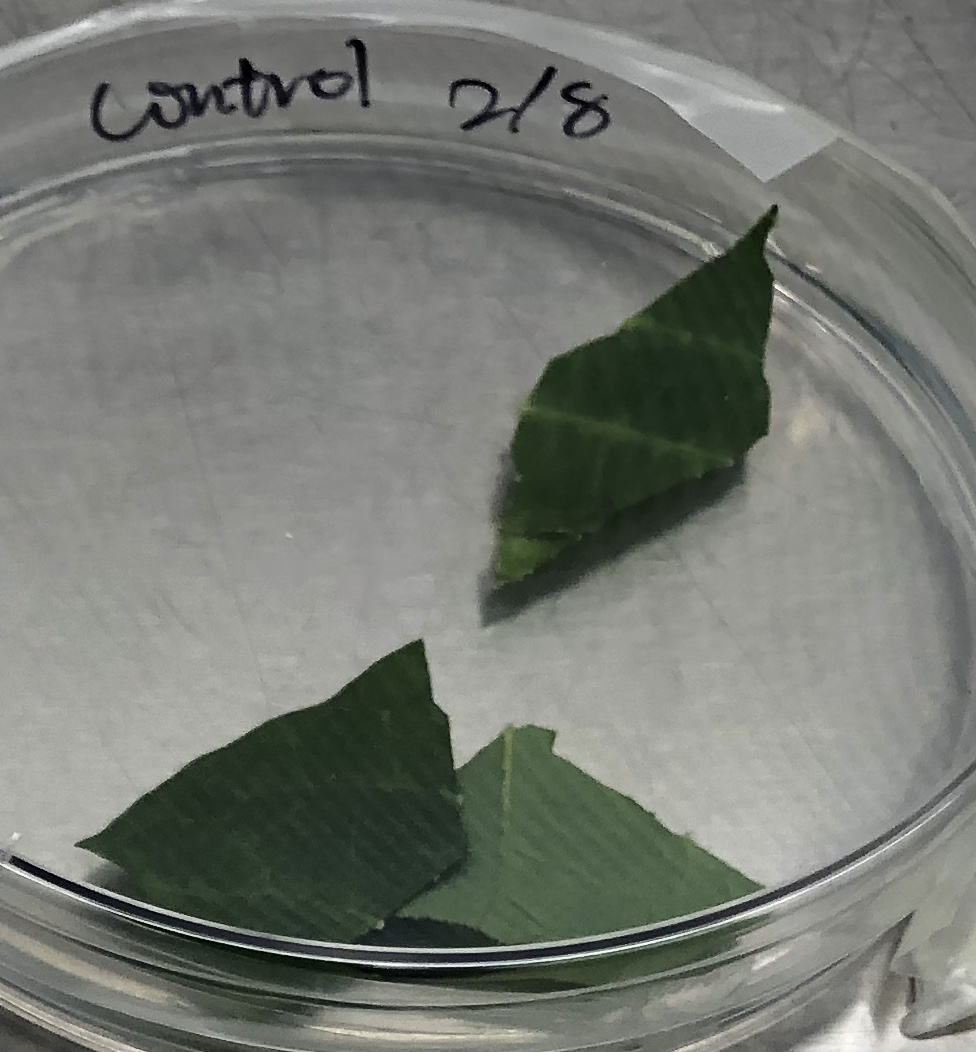 